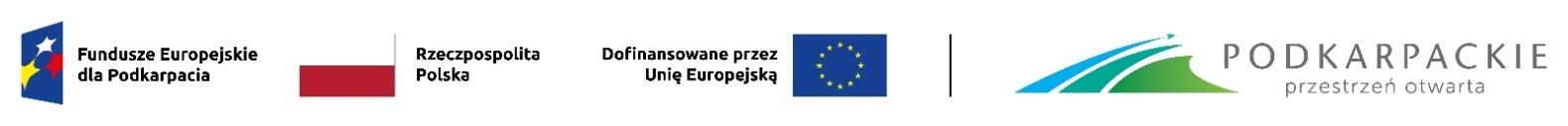 REKRUTACJA DZIECI I MŁODZIEZY DO PLACÓWKI WSPARCIA DZIENNEGO „NASZA BAZA” W ROPCZYCACH, w ramach udziału w projekcie pn. „Zwiększenie dostępu do usług wspierających funkcjonowanie dzieci, młodzieży, rodzin biologicznych i pieczy zastępczej”. Powiat Ropczycko-Sędziszowski/Powiatowe Centrum Pomocy Rodzinie w Ropczycach rozpoczyna nabór formularzy rekrutacyjnych do projektu partnerskiego pn. „Zwiększenie dostępu do usług wspierających funkcjonowanie dzieci, młodzieży, rodzin biologicznych i pieczy zastępczej”- Projekt realizowany w ramach programu Fundusze Europejskie dla Podkarpacia 2021-2027, Priorytet 7 Kapitał ludzki gotowy do zmian, Działanie 7.19 Integracja społeczna. Lider projektu: Województwo Podkarpackie/Regionalny Ośrodek Polityki Społecznej w Rzeszowie.Zadanie nr 9: Poszerzenie działalności prowadzonej placówki wsparcia dziennego w Ropczycach
Realizator: Powiat Ropczycko-Sędziszowski/Powiatowe Centrum Pomocy Rodzinie w RopczycachRodzaj wsparcia: zajęcia dla dzieci i młodzieży w Placówce Wsparcia Dziennego „Nasza Baza” w Ropczycach.Działania przewidziane do realizacji obejmują:wsparcie psychologiczne – dostosowane do potrzeb dzieciwarsztaty z zakresu profilaktyki uzależnień (alkohol, nikotyna, substancje psychoaktywne, komputera/tabletu/telefonu, uzależnienia behawioralne) trening umiejętności społecznych zajęcia socjoterapeutyczne trening skutecznego uczenia się terapia ręki  zajęcia edukacyjno-kompensacyjne z języka angielskiego wycieczki/wyjścia do atrakcyjnych miejsc np. park linowy, Cyziówka itp.wydarzenia okolicznościowe – Dzień Dziecka, rodzinne spotkania Mikołajkowewsparcie wakacyjne – organizacja zajęć wakacyjnych dla 20 dzieci  ubezpieczenie wychowanków od nieszczęśliwych wypadkówwyżywienie dzieci korzystających z zajęć tj. suchy prowiant w tym m.in. kanapki, zapiekanki, paluszki, ciastka, owoce, jogurty, serki, napoje, itp.transport wychowanków do placówkiwarsztaty psychologiczne dla rodziców  Termin naboru formularzy rekrutacyjnych:08.03.2024r. – 21.03.2024r.Formularze rekrutacyjne dostępne są:w lokalnym biurze projektu Partnera: Powiatowe Centrum Pomocy Rodzinie w Ropczycach, ul. Konopnickiej 3, 39-100 Ropczyce, pokój 219 (w godzinach 7:30-15:30) lub Placówce Wsparcia Dziennego „Nasza Baza” w Ropczycach pokój 220 (w godzinach 8:00-16:00 – wejście do Placówki).na stronie internetowej PCPR w Ropczycach pod adresem: www.pcpr-ropczyce.pl.Miejsce składania formularzy rekrutacyjnych:Osoby zainteresowane udziałem w projekcie składają formularz rekrutacyjny:osobiście:- w lokalnym biurze projektu Partnera: Powiatowe Centrum Pomocy Rodzinie w Ropczycach, ul. Konopnickiej 3, 39-100 Ropczyce - Placówka Wsparcia Dziennego „Nasza Baza” w Ropczycach, pokój 219 (w godzinach 7:30-15:30) lub pokój 220 (w godzinach 8:00-17:00 – wejście do Placówki). - w głównym biurze projektu tj. ROPS w Rzeszowie, ul. Hetmańska 9 (w dni robocze od poniedziałku do piątku), w godzinach pracy biura tj. 7.30-15.30, za pośrednictwem poczty tradycyjnej na adres głównego biura projektu: 35-045 Rzeszów, 
ul. Hetmańska 9 luk lokalnego biur projektu PCPR w Ropczycach, ul. Konopnickiej 3 39-100 Ropczyce,za pośrednictwem poczty elektronicznej na adres: pcprropczyce@pcpr-ropczyce.pl lub  rekrutacjapiecza@rops.rzeszow.pl.,dokumenty rekrutacyjne dotyczące niepełnoletnich dzieci, wypełnia i podpisuje rodzic/opiekun prawny.Formularze rekrutacyjne dostępne są siedzibie PCPR w Ropczycach pok. 217 i 220 w godzinach pracy instytucji oraz do pobrania na stronie: www.pcpr-ropczyce.plInformacja:Powiatowe Centrum Pomocy Rodzinie w RopczycachPlacówka Wsparcia Dziennego „Nasza Baza” w Ropczycach, pokój 220,ul. Konopnickiej 3, 39-100 Ropczyce, tel. 17 8652545, 722 007 612 w godzinach 8:00-16:00.ZADANIE 9ZADANIE 9POSZERZENIE DZIAŁALNOŚCI PROWADZONEJ PLACÓWKI WSPARCIA DZIENNEGO W ROPCZYCACHPOSZERZENIE DZIAŁALNOŚCI PROWADZONEJ PLACÓWKI WSPARCIA DZIENNEGO W ROPCZYCACHREALIZATOR ZADANIAREALIZATOR ZADANIAPOWIAT ROPCZYCKO-SĘDZISZOWSKI/POWIATOWE CENTRUM POMOCY RODZINIE W ROPCZYCACHPOWIAT ROPCZYCKO-SĘDZISZOWSKI/POWIATOWE CENTRUM POMOCY RODZINIE W ROPCZYCACHKTO MOŻE SKORZYSTAĆ ZE WSPARCIAKTO MOŻE SKORZYSTAĆ ZE WSPARCIAKTO MOŻE SKORZYSTAĆ ZE WSPARCIAKTO MOŻE SKORZYSTAĆ ZE WSPARCIAKRYTERIA OBLIGATORYJNEKRYT. 1, 2 i 3 NALEŻY SPEŁNIĆ ŁĄCZNIEKRYTERIA OBLIGATORYJNEKRYT. 1, 2 i 3 NALEŻY SPEŁNIĆ ŁĄCZNIEKRYTERIA OBLIGATORYJNEKRYT. 1, 2 i 3 NALEŻY SPEŁNIĆ ŁĄCZNIEDOKUMENTY POTWIERDZAJĄCE SPEŁNIENIE KRYTERIUM OBLIGATORYJNEGOosoby w wieku 7-15 r. ż.osoby w wieku 7-15 r. ż.oświadczenie rodzica/opiekuna prawnego dotyczące wieku dziecka zawarte w załączniku do formularza rekrutacyjnegodzieci i młodzież przebywające w pieczy zastępczej lubdzieci i młodzież z rodzin dysfunkcyjnych  oraz rodzin przeżywających trudności opiekuńczo -wychowawczedzieci i młodzież przebywające w pieczy zastępczej lubdzieci i młodzież z rodzin dysfunkcyjnych  oraz rodzin przeżywających trudności opiekuńczo -wychowawczezaświadczenie z Powiatowego Centrum Pomocy Rodzinie / Placówki Opiekuńczo
-Wychowawczej o przebywaniu w pieczy zastępczejzaświadczenie z Ośrodka Pomocy Społecznej/psychologa/pedagoga szkolnego
/Poradni Psychologiczno-Pedagogicznej o trudnościach opiekuńczo-wychowawczych w rodzinie (dotyczy dzieci i młodzieży z rodzin dysfunkcyjnych oraz rodzin przeżywających trudności opiekuńczo-wychowawcze)zamieszkiwanie na terenie miasta powiatu ropczycko
-sędziszowskiegozamieszkiwanie na terenie miasta powiatu ropczycko
-sędziszowskiegooświadczenie o zamieszkaniu zawarte w formularzu rekrutacyjnymKRYTERIA PREMIUJĄCE (DAJĄCE PIERWSZEŃSTWO PRZY REKRUTACJI)KRYTERIA PREMIUJĄCE (DAJĄCE PIERWSZEŃSTWO PRZY REKRUTACJI)KRYTERIA PREMIUJĄCE (DAJĄCE PIERWSZEŃSTWO PRZY REKRUTACJI)DOKUMENTY POTWIERDZAJĄCE SPEŁNIENIE KRYTERIUM PREMIUJĄCEGO1.osoba z niepełnosprawnością (+1 punkt) osoba z niepełnosprawnością (+1 punkt) orzeczenie o  niepełnosprawności lub inne zaświadczenie zawarte w definicji Osób 
z Niepełnosprawnością zgodnie z Regulaminem Konkursu (jeśli dotyczy)